H I R D E T M É N Y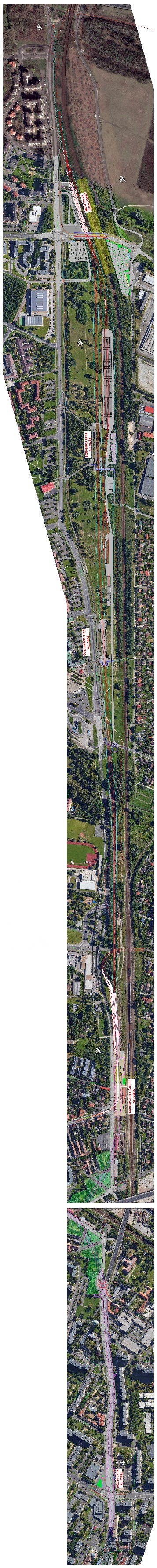 Értesítés partnerségi egyeztetésrőlTárgy: „Az M3 metró Káposztásmegyerig történő meghosszabbításával érintett területekre vonatkozó 4 db újpesti, kerületi építési szabályzat (KÉSZ) módosítása”
véleményeztetéséről-Lakossági Fórum-
A BKK Budapesti Közlekedési Központ Zrt. (1075 Budapest, Rumbach Sebestyén u. 19-21.) megbízásából a FŐMTERV Mérnöki Tervező Zrt. (1024 Budapest, Lövőház utca 37.) a VIKÖTI Mérnök Iroda Kft-vel (6000 Kecskemét, Ceglédi út 2.) konzorciumban Budapest IV. kerület M3 metró Káposztásmegyerig történő meghosszabbításához kapcsolódó munkák engedélyeztetési eljárásához elkészítette a terveket, melyeknek részét képezte a BFVT Kft. által elkészített, hatályos településrendezési eszközökkel kapcsolatos összhang vizsgálat és javaslat a módosításokra.A főváros településrendezéssel foglalkozó cége, a Budapest Főváros Várostervező Kft. által elkészített Budapesti M3 metróvonal rekonstrukciója és meghosszabbítás előkészítése Északi meghosszabbítás – Hatályos település-rendezési eszközöknek megfelelés tervdokumentációját, melyből részletesen látható mely Fővárosi, Újpesti és Rákospalotai hatályos településrendezési elhatározásokat, milyen mértékben érinti a tervezett fővárosi fejlesztés.Fentiek alapján határozott úgy Budapest Főváros IV. kerület, Újpest Önkormányzatának Képviselő-testülete 195/2020.(IX.24.) határozatában, hogy a terveztetést Budapest Főváros Önkormányzatával közösen el kell indítani, valamint az elkészült terveket partnerségi véleményeztetésre és az Állami Főépítészi véleményeztetésre meg kell küldeni.Tervezés területe:	
Budapest Főváros IV. kerület Újpest Önkormányzata Képviselő-testületének 33/2018.(XI. 14.) önkormányzati rendelete Budapest Főváros IV. kerület 2. számú, Újpesti lakótelep városszerkezeti egység;Budapest Főváros IV. kerület Újpest Önkormányzata Képviselő-testületének 5/2018. (I. 26.) önkormányzati rendelete Budapest Főváros IV. kerület 5. számú, Újpest kertváros Városszerkezeti egységBudapest Főváros IV. kerület Újpest Önkormányzata Képviselő-testületének 2/2019. (I.30.) önkormányzati rendelete Budapest Főváros IV. kerület 6. számú, Északi kertváros városszerkezeti egységBudapest Főváros IV. kerület Újpest Önkormányzata Képviselő-testületének 3/2019. (I.30.) önkormányzati rendelete Budapest Főváros IV. kerület 9. számú, Káposztásmegyer lakótelep városszerkezeti egységTervezés célja:	
Az „M3 metró meghosszabbítása Káposztásmegyerig előkészítés projekt” célja az Újpesti és Káposztásmegyer lakótelep, Rákospalota kertváros térségei, valamint az újpesti kerületközpont, illetve a belváros közötti közvetlen, magas színvonalú kötöttpályás közösségi közlekedési kapcsolat kialakítása, a főváros északi agglomerációját kiszolgáló városi közforgalmú közlekedési fogadó övezet kialakítása, valamint az észak-pesti térség hatékony forgalomszervezésének kialakítása. A tervezési projekt fő eleme az M3 metróvonal északi meghosszabbításának tervi előkészítése, a tervezési célok komplex megvalósításával. A korábbi koncepciótervekhez képest a pontos műszaki tervezéssel a nyomvonal és a megállók kialakítása konkretizálásra került. 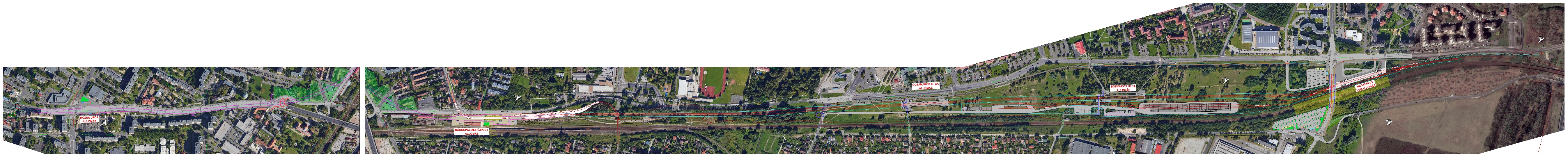 A 2015. évben elfogadott fővárosi településszerkezeti tervben törlésre került a vonal déli irányban (XIX. és XVIII. kerületek területe) tervezett meghosszabbítása, így a tavaly elkészített tervek kizárólag az északi irányban tervezett, újpesti meghosszabbítás miatt megnövekedő terheléssel számolva racionalizálják a második járműtelephez szükséges területigényt. Annak érdekében, hogy az új megállók és a végállomás közelebb kerüljön a kialakult lakóterülethez (Káposztásmegyer lakótelephez), a nyomvonal kisebb mértékben meghosszabbításra, illetve az Árpád út és Szilágyi utca között a tervezett nyomvonal korrigálásra került. Az érintett, hatályos KÉSZ-eken a fenti kötöttpályás tömegközlekedéshez kapcsolódó kiemelt beruházás megvalósításának építésjogi feltételeit kell megteremteni az elkészített módosításban, a felszínen érintett egyéb ingatlanok építésjogi szabályozásának megtartásával, valamint Káposztásmegyeren a Külső Szilágyi úttól keletre felszabaduló területeken a szabadidőeltöltés és a rekreációt szolgáló terület kialakítását lehetővé tevő javaslatok tervbeillesztésével.Tájékoztatás a terv véleményezésének a lakossági fórumáról:	
Budapest IV. kerület Újpest Önkormányzata az előzetes munkafázisban, a partnerség keretében, a településfejlesztési koncepcióról, az integrált településfejlesztési stratégiáról és a településrendezési eszközökről, valamint egyes településrendezési sajátos jogintézményekről szóló 314/2012. (XI. 8.) Korm. rendelet (továbbiakban: Korm. rendelet) 42/A. §, valamint a helyi partnerség szabályai szerint ezúton értesíti az érdeklődő újpesti lakosokat, a partnereket, valamint az Újpesti Tervtanács tagjait, hogy 2021. április 21. és május 9. között biztosít lehetőséget
az M3 metró meghosszabbítás Káposztásmegyerig fejlesztéssel érintett 
4 db településrendezési terv (KÉSZ) véleményezésére
a rendkívüli vészhelyzetre való tekintettel az előírásoknak megfelelően részben elektronikus formában 
az alábbiak szerint:A tervdokumentációk a honlapunkról az alábbi címen érhetők el:https://ujpest.hu/foepiteszi-iroda/#1606389410535-c9e7720e-fe48 Véleménynyilvánításra 2021. május 9-ig biztosítunk lehetőséget, melynek keretében az alábbi elérhetőségeken várjuk véleményüket, észrevételeiket: a foepitesz.iroda@ujpest.hu e-mail, illetvea 1041 Budapest István út 15. Főépítészi Iroda postai címen.A Korm. rendelet 42/A. §, valamint a helyi partnerség szabályai szerint a partner a véleménynyilvánítás keretében megteheti javaslatait, észrevételeit a véleményeztetésre bocsájtott tervekben foglaltakkal kapcsolatban. Kérem, hogy ha Ön, Önök is részt kívánnak venni a munkában, ha Önök is fontosnak tartják a közösség igényeit, akkor írják meg az M3 metró meghosszabbítás Káposztásmegyerig fejlesztéssel érintett négy településrendezési terv módosításának tervdokumentációjában foglaltakkal kapcsolatos közösségi javaslataikat, észrevételeiket! Az érintett négy, hatályos településrendezési dokumentum készítésének, véleményeztetésének módja:
A dokumentumok kidolgozása, véleményeztetése és elfogadása a Korm. rendelet előírásai szerint az állami főépítészi eljárásra vonatkozó szabályok szerint történik, tekintettel a metróberuházás kiemelt jellegére. Az elfogadással kapcsolatban várható, hogy az új tervek, módosítások véleményeztetése május hónapban megtörténik, és akkor előreláthatólag 2021. júniusában megtörténik a jóváhagyás.A terv véleményezésében számítok megtisztelő részvételükre! Újpest 2021, a digitális időbélyegző szerintDéri TiborpolgármesterBudapest Főváros IV. kerület 
Újpest Önkormányzata